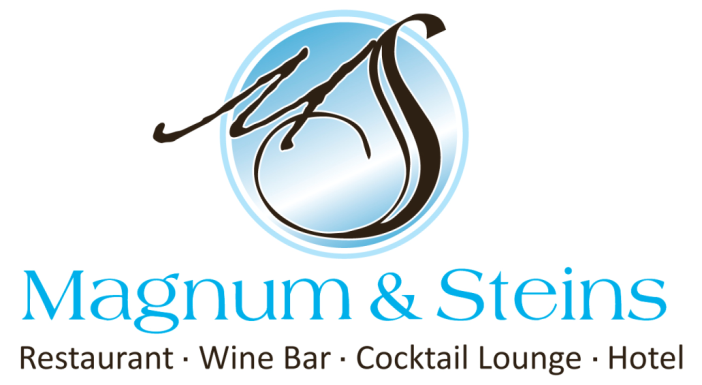 Welcome to Magnum & Steins.We have 23 Wines by the Glass to help you explore your taste buds!Follow us on Facebook & twitter or check out our website magnumandsteins.ca for our events updatesChampagneVeuve Clicquot Brut (1/2 Bottle)	$76.00Veuve Clicquot Brut	$140.00 Dom Pérignon	$350.00Sparkling/Ice WineFreixenet	(200 ml)	$12.00	(750 ml)	$40.00Le Marca Prosecco	(Glass)                                                 $11.00Le Marca Proseco      (Bottle)                                                 $45.00Trius Ice (glass)				                         $16.00Trius Ice (Bottle)                                                                     $75.00House WinePlease see our Wine by the Glass List (next page) for a selection of wines by the 1oz, 3oz, 5oz, ½ litres & litre. Tasting notes on each wine are located at the end of the wine list.Wines by the GlassWhiteMonkey Bay Sauvignon Blanc$1.70 1oz		$4.80 3oz	$8.00 5oz$28.00 ½ ltr	$55.00 ltr	$41.00 bottleJ. Moreau & Fils Vouvray$1.95 1oz		$5.25 3oz	$8.50 5oz$29.00 1/2ltr	$56.00 ltr	$43.00 bottleBarefoot Pinot Grigio$1.60 1oz		$4.75 3oz	$7.80 5oz$24.00 ½ ltr	$46.00 ltr	$35.00 bottleVineland Estate Riesling $1.70 1oz		$4.90 3oz	$8.15 5oz$28.00 ½ ltr	$55.00 ltr	$42.00 bottleFat Bastard Chardonnay$1.60 1oz		$4.80 3oz	$8.00 5oz$28.00 ½ ltr	$55.00 ltr	$43.00 bottleChateau de Sancerre Sauvignon Blanc$2.46 1oz		$7.30 3oz	$12.30 5 oz$64.00 bottleSand Hill Pinot Gris$1.70 1oz		$5.10 3oz	$9.00 5oz$45.00 bottleWilliam Fevre Chablis$2.50 1oz		$7.50 3oz	$13.00 5oz$65.00 bottleToasted Head Chardonnay$1.80 1oz		$5.40 3oz	$9.00 5oz$47.00 bottleRedMirassou Pinot Noir $1.70 1oz		$4.90 3oz	$8.10 5oz$28.00 ½ ltr	$56.00 ltr	$41.00 bottleMcGuigan Shiraz$1.65 1oz		$4.70 3oz	$8.00 5oz$27.00 ½ ltr	$52.00 ltr	$36.00 bottleBeringer Merlot $1.60 1oz		$4.75 3oz	$7.80 5oz$24.00 ½ ltr	$46.00 ltr	$35.00 bottleTorres Gran Coronas Cabernet Sauvignon$1.90 1oz		$5.75 3oz	$9.50 5oz$32.00 ½ ltr	$62.00 ltr	$46.00 bottleTrapiche Malbec$1.60 1oz		$4.75 3oz	$7.80 5oz$24.00 ½ ltr	$46.00 ltr	$35.00 bottleWhitehaven Pinot Noir$2.10 1oz		$6.30 3oz	$10.50 5oz $55.00 bottlePellee Island Cabernet Sauvignon$1.70 1oz		$5.10 3oz	$9.00 5oz$45.00 bottleAntinori Toscana$2.40 1oz		$7.20 3oz	$12.00 5oz$62.00 bottleWolf Blass Gold Labe Shiraz$2.10 1oz		$6.30 3oz	$10.50 5oz$55.00 bottleCave Springs Pinot Noir$1.90 1oz		$5.70 3oz	$9.50 5oz$49.00 bottleMarques de Riscal Tempranillo Blend$2.30 1oz		$6.90 3oz	$11.50 5oz$60.00 bottleFrei Brothers Cabernet Sauvignon$2.50 1oz		$7.50 3oz	$12.50 5oz$65.00 bottleE. Guigal Hermitage$3.00 1oz		$8.75 3oz	$14.50 5oz$75.00 bottleWhite WineFranceJ. Moreau & Fils Vouvray	$43.00Fat Bastard Chardonnay	$43.00William Fevre Chablis	$65.00Château de Sancerre	$64.00USBarefoot Pinot Grigio                                                                                                                                       $35.00Charles Smith Kung Fu Girl Riesling	$51.00Toasted Head Chardonnay	$47.00Conundrum	$61.00AustraliaWolf Blass Gold Label Riesling	$55.00Wolf Blass Gold Label Chardonnay	$55.00Evans & Tate Breathing Space Sauvignon Blanc                                                                                         $45.00GermanyDr. Zen Zen Riesling	$36.00Cliff Hanger Riesling Mosal	$47.00New ZealandMonkey Bay Sauvignon Blanc 	$41.00Oyster Bay Chardonnay	$49.00Whitehaven Marlborough Pinot Gris	$49.00ItalySanta Margherita Pinot Grigio	$49.00Masi Masianco                                                                                                                                                  $44.00SpainMarqués de Riscal Rueda	$41.00Condes de Albarei Albarino                                                                                                                           $48.00CanadaVineland Estate Riesling 	$42.00Pellee Island Chardonnay	$43.00Sand Hill Pinot Gris	$45.00South AfricaLeeuwen Kull Chenin Blanc                                                                                                                             $39.00Red WineChileCarmen Reserve Merlot	$46.00AustraliaWolf Blass Yellow Label Cabernet Sauvignon (375ml)	$26.00Wolf Blass Gold Label Cabernet Sauvignon	$55.00McGuigan Black Label Shiraz	$35.00The Lackey Shiraz	$45.00FranceChâteau Fourcas-Borie Listrac-Medoc	$75.00Olivier Leflaive Côte de Beaune Village Pinot Noir	$79.00E. Guigal Hermitage                                                                                                                                          $75.00Bonpas Château Neuf de Pape                                                                                                                       $79.00Château Gigcours Grand Cru Margaux                                                                                                         $191.00Château Canon 1er Grand Cru Saint-Emilion                                                                                               $169.00SpainCastillo de Liria Bobal Cabernet Sauvignon                                                                                                  $40.00Hoya De Cadenas Tempranillo 	$41.00Montecillo Crianza Rioja Tempranillo	       $41.00Torres Gran Coronas Cabernet Sauvignon	$47.00Marquis de Riscal Rioja Reserve Tempranillo Blend                                                                                   $60.00New ZealandWhitehaven Marlborough Pinot Noir	$55.00Whitehaven Greg Reserve Pinot Noir                                                                                                           $79.00USMirassou Pinot Noir                                                                                                                                         $41.00Beringer Merlot                                                                                                                                                $35.00Three Thieves Cabernet Sauvignon	                                                                                                    $42.00J Lohr Seven Oaks Cabernet Sauvignon	$55.00Mark West Pinot Noir	$49.00Cline Lodi Zinfandel                                                                                                                                          $45.00Frei Brothers Cabernet Sauvignon                                                                                                                 $60.00CanadaTawse Growers Blend Pinot Noir	$69.00Pellee Island Cabernet Sauvignon                                                                                                                 $43.00Meyer Family Okanagon Valley Pinot Noir                                                                                                  $65.00Cave Spring Niagara Escarpment Pinot Noir                                                                                               $49.00	ArgentinaTrapiche Malbec                                                                                                                                               $35.00Clos de los Siete, Malbec, Merlot, Cabernet, Syrah	  $66.00ItalyDogajolo Sangiovese Cabernet Sauvignon                                                                                                   $45.00Tomassi Ripasso Valpolicella	$55.00Antinori Toscana	                                                                                                    $64.00Masi Amarone 	$86.00Wines by the Glass Tasting NotesWhiteMonkey Bay Sauvignon Blanc Ripe, sweet flavours of grapefruit, lemon and herbs, crisp finish.$1.70 1oz	$4.80 3oz	$8.00 5oz$28.00 ½ ltr	$55.00 ltr	$41.00 bottleJ. Moreau & Fils VouvrayChenin Blanc. Well rounded with pear & honey suckle flavours$1.95 1oz		$5.25 3oz	$8.50 5oz$29.00 1/2ltr	$56.00 ltr	$43.00 bottleBarefoot Pinot GrigioTart, green apple, peaches, citrus$1.60 1oz	$4.75 3oz	$7.80 5oz$24.00 ½ ltr	$46.00 ltr	$35.00 bottleVineland Estate  Riesling Off dry, Medium straw colour. Delicate floral, citrus, apple and peach aromas. Light bodied, crisp acidity.$1.70 1oz	$4.90 3oz	$8.15 5oz$28.00 ½ ltr	$55.00 ltr	$42.00 bottleFat Bastard ChardonnayComplex aromas of vanilla and honeysuckle layered with subtle nuances of oak..$1.60 1oz	$4.80 3oz	$8.00 5oz$28.00 ½ ltr	$55.00 ltr	$42.00 bottleChateau de Sancerre Sauvignon BlancBright with golden highlights. Floral and fresh fruit aromas with citrus notes. Good body with long finish.$2.46 1oz	$7.30 3oz	$12.30 5oz$64.00 bottleSand Hill Pinot GrisClear and bright with melon aromas. Flavours of honeydew, pear, white peach, orange, lemon and apple.$1.70 1oz	$5.10 3oz	$9.00 5oz     $45.00 bottleWilliam Fevre ChablisChardonnay, fruity & fresh, elegant bouquet, developing citrus, white-fleshed fruit & floral notes, mineral notes. Pair with oysters, seafood, grilled fish, light-medium flavoured courses.$2.50 1oz	$7.50 3oz	$13.00 5oz	$65 bottleToasted Head ChardonnayTropical fruit, peaches pineapple, apricot and vanilla.$1.80 1oz	$5.40 30z 	$9.00 5oz	$47 bottle   RedMIrassou  Pinot NoirFruit forward and approachable in style, flavors of cherry, strawberry and red currant, which are supported by light vanilla and oak notes. This wine is well balanced with a round, full mouthfeel.$1.70 1oz	$4.90 3oz	$8.10 5oz$28.00 ½ ltr	$56.00 ltr	$41.00 bottleBeringer Merlot Ripe plum & currant flavors are immediately evident . A sweet, toasty note of oak rounds out the blend.$1.60 1oz	$4.75 3oz	$7.80 5oz$24.00 ½ ltr	$46.00 ltr	$35.00 bottleTorres Gran Coronas Cabernet SauvignonAromas of red currant, plums, leather and coffee beans. Smooth Tannins with red fruit in the mouth.$1.90 1oz	$5.75 3oz	$9.50 5oz$32.00 ½ ltr	$62.00 ltr	$46.00 bottleTrapiche Malbec Rich red wine with aromas of plums and cherries on the nose. This wine has hints of truffle and vanilla on the palate with a smooth, full finish$1.60 1oz	$4.75 3oz	$7.80 5oz$24.00 ½ ltr	$46.00 ltr	$35.00 bottleWhitehaven Pinot NoirGarnet colour with aromas of raspberry, cherry and hints of leather, dry, medium body.$2.10 1oz	$6.30 3oz	$10.50 5oz $55.00 bottlePellee Island Cabernet SauvignonMedium ruby red, full bodied with flavours of plum, cherry, blackberry, vanilla and tobacco.$1.70 1oz	$5.10 3oz	$9.00 5oz$45.00 bottleWolf Blass Gold Label ShirazCherry, chocolate, hint of mint & chamomile. Sweet-fruited perfume but also herbal notes. Medium bodied.$2.10 1oz	$6.30 3oz	$10.50 5oz$55.00 bottleCave Springs Pinot NoirAromas of clove spice, maraschino cherries and cinnamon. Palate is medium in body with a round juicy feeling upfront. $1.90 1oz	$5.70 3oz	$9.50 5oz.$49.00 bottleMarques de Riscal Tempranillo BlendDark cherry colour with good depth. Balsamic aromas with ripe fruit, complex and spicy, some toasted oak.$2.30 1oz	$6.90 3oz	$11.50 oz$60.00 bottleFrei Brothers Cabernet SauvignonAromas of cassis, dark berries and toasty oak. Flavours of blackberry, raspberry, cedar and tobacco with hints of vanilla and chocolate.$2.50 1oz	$7.50 3oz	$12.50 5oz$65.00 bottleE. Guigal HermitageDark, deep colour. Nose: red fruits, cherry & strawberry, delicate oak. Palate: black currant & vanilla.$3.00 1oz	$8.75 3oz	$14.50 5oz	$75.00 bottle    McGuigan Shiraz       Scarlet colour, aromas of plums, blackberries and spices. Flavours of plums, blackberry jam, vanilla and caramel.                    $1.65 1oz		$4.70 3oz	$8.00 5oz    $27.00 ½ ltr	$52.00 ltr	$36.00 bottle